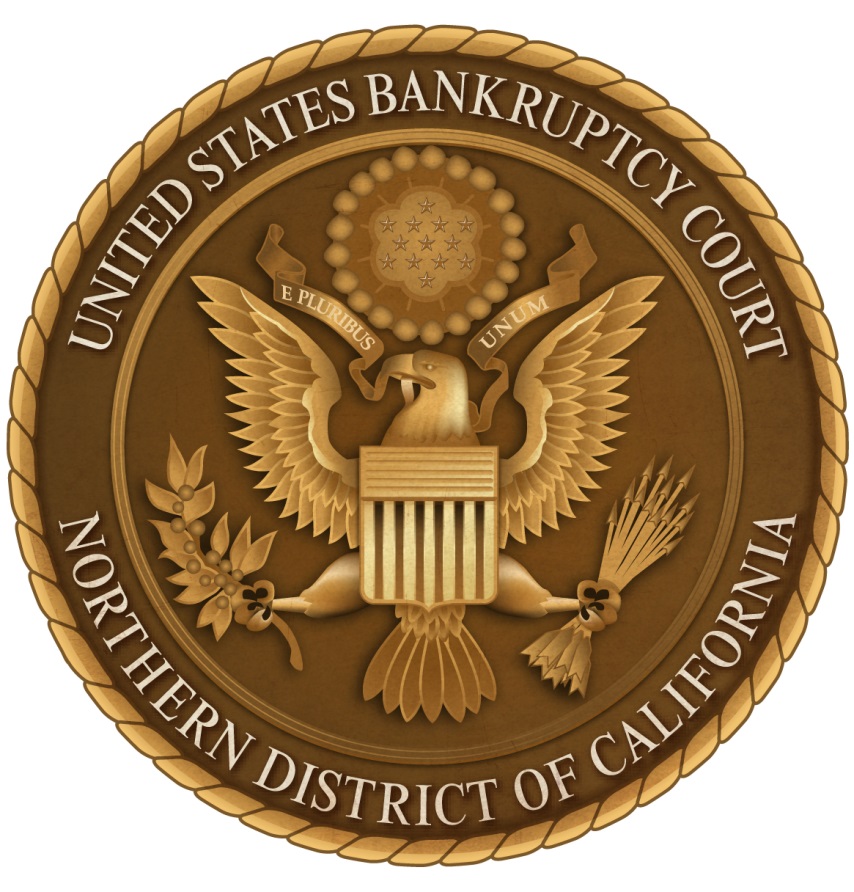 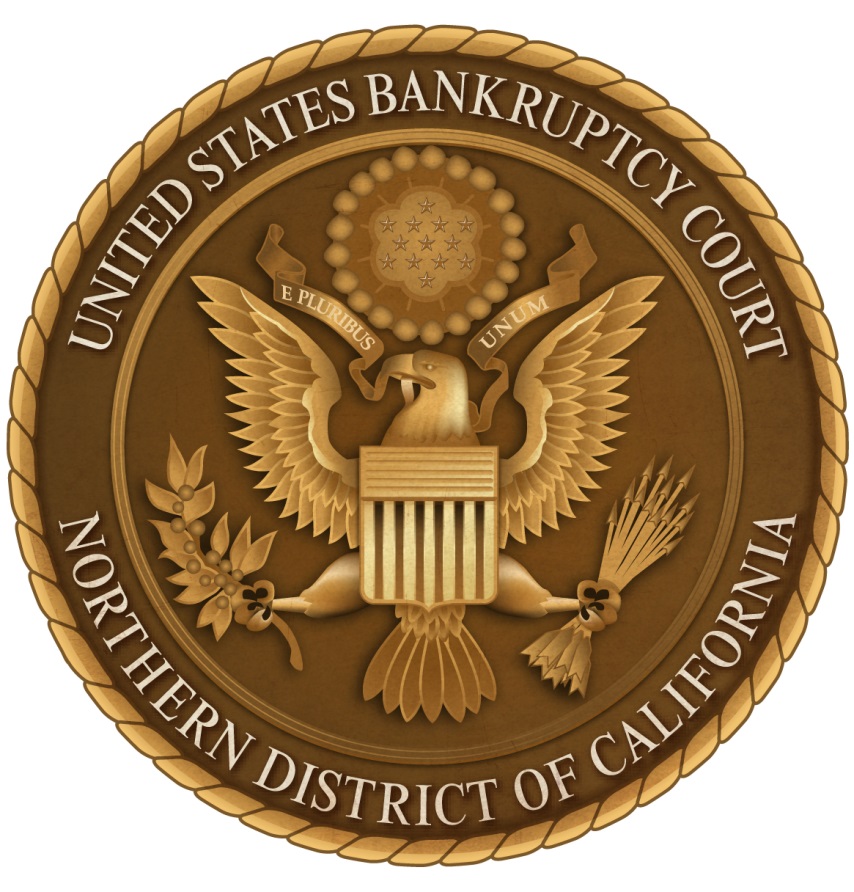                UNITED STATES BANKRUPTCY COURT                NORTHERN DISTRICT OF CALIFORNIANotice of Temporary Assignment - Network AdministratorLength of Assignment: Approximately 60 days, may be extendedOpportunity to Respond:  June 15 – June 24, 2017The United States Bankruptcy Court for the Northern District of California is seeking a temporary employment agency to provide a temporary Network Administrator for a 60 day assignment.Interested employment agencies should email Corrine_Jew@canb.uscourts.gov  for more information.  